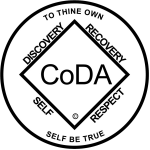 CoDA Service Conference 2022 Motion FormCheck one:    __ Motion (Board - CoDA Inc.)                       __ Motion (Board - CoRe – CoDA Resource Publishing)                       _X_ Motion (Committee)                            Committee Name - Literature   __ Motion (VE - Voting Entity)        Voting Entity Name- _____________________________ Submitted Date: June 8, 2022Due 75 day prior to CoDA Service Conference (CSC)	Motion Number:  1. ( ) 2. ( )  3. ( )  4.(  ) 5. (  )   7.(X)  (Check One)Revision #: _____________		Revision Date: _________________Due 60 day prior to CoDA Service Conference (CSC)Motion Name: Updates, CoDA Blue Book Pocket EditionMotion: 
CSC to pre-endorse updates of the CoDA Blue Book Pocket Edition so that it matches the current edition of Co-Dependents Anonymous. CLC will make appropriate edits to the pocketbook’s opening documents, its five chapters, and remove outdated information so that it reads the same as Co-Dependents Anonymous. No new material will be added that is not in the current edition of Co-Dependents Anonymous.CoRe to print updated versions of CoDA Blue Book Pocket Edition as soon as possible so that the Fellowship may have access to the updated editions. Intent, background, other pertinent information: The current, printed CoDA Blue Book Pocket Edition is out of date, both in English and in Spanish. In contrast, Co-Dependents Anonymous, from which the pocket edition was originally derived, has been edited and reprinted multiple times since the last printing of the abridged book. There is an urgent need to update the CoDA Blue Book Pocket Edition digital file because it is the document that is used by to create translations. Our Spanish speaking members use the Spanish version of CoDA Blue Book Pocket Edition as their basic text. Updating it now will allow pending Spanish translations to be current. CLC plans to complete the editing in the next few months. CLC requests this unusual pre-permission so that the updated text can be translated, printed, and distributed as soon as possible. Otherwise, the Fellowship will have to wait until after CSC 2023. Remarks: This motion requires changes to: (please check any that apply)_____ Bylaws		____  	FSM P1		____  	FSM P2____  	FSM P3		____  	FSM P4		____  	FSM P5____  	Change of Responsibility   __X__ Other: Piece of Literature(Data Entry Use Only)Motion result: _______________________________________ Please email to submitcsc@coda.org (If you want assistance writing your motion, please send email to Board@CoDA.org)